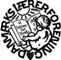 Referat afKREDSSTYRELSESMØDE nr. 1 – 2012Tirsdag d. 31.januar 2012 kl. 12 – 15Fremmødte:Fraværende:Valg af dirigent:Forslag: EPGodkendelse af referat22.11.2011Meddelelser (bilag 1)Sjælland på Tværs (formand/næstformandsfo-rum)ArbejdsmiljøforumHMU 14.dec. 2011Social kapital (bilag 2)Børnehaveklasser 12/13Regional mødeBudget og regnskabGeneralforsamling d. 20. marts 2012Ny form?Medlemsarr. 19/1VedtægtsændringerValgHenvendelse fra Greve LærerforeningArbejdstid (bilag 3)”Mediekrigen”Ekstraordinær kongres d. 9.2.ArbejdstidskonferenceKL’s konsulenter i SolrødHvordan agerer vi?Forhandlinger i foråret 2012Forflyttelsesaftale (er afsluttet)TR aftale for Jersie/Uglegård”Pendler” aftaleLokalløn, herunder tillæg til AMRA08 (It området)Evt.HR, KF, SI, MO, TS, OP, EP, NEingenVedtagetGodkendtAd. 1: SPT - Dan og Bjørn vil holde baglandsmøder sammen. De laver gode referater fra hovedstyrelsesmøder. TR vil gerne have disse.AMF - NE informerede om arbejdsmiljøkonference d. 8/2. Stor tilslutning fra Solrød.HMU   -    Folder til nye TR færdig,problematik om kun én AMR på rådhuset, 2 mil. overskud i 2011Digitalisering i Solrød - på sigt ingen fysiske breve til borgerneLokallønprocent på 9,4 %Social kapital(SK) - HR orienterede om SK. Bilaget er en kort udgave af SK. Vi har bestilt et hæfte til alle i kredsen om SK. På HRs initiativ vil der i kommunen komme en kommunal dag for ledere, TR oa. DLF vil også lave kurset i efteråret for TR, AMR og ledere.Der vil være 11 børnehaveklasser i 12/13 i Solrød.Regionalt TR-møde d. 24/4.Ad. 2:SI informerede om budget og regnskab.Ad. 3:Vi diskuterede formen på generalforsamlingen.HR orienterede om henvendelsen fra Greve Lærerforening. Vi er ikke interesseret. Generalforsamlingen bliver på Munkekær.Ad. 4:HR orienterede om ”mediekrigen”. KL kigger arbejdstid igennem pt. Vi afventer kongressen og ser os om efter den gode historie i lærerlivet. Det er ikke blevet dyrere at drive skole fra A05-aftalen til A08-aftalen. Punktet genoptages på næste møde.Ad. 5:TR-aftale er næsten på plads.Lokalløn er under forhandlingA08 (IT-området) genoptages.Ad. 6:Fraktion 4 tager til den Hirschsprungske samling d.1/2 ca. 25 % af medlemmerne deltager.